参加申込書申し込み先　わしん倶楽部(田中)ｗａｓｈｉｎｃｌｕｂ．ｓｅｎｄａｉ＠ｇｍａｉｌ．ｃｏｍ申し込み締め切り　10月7日(日)＊住所＊＊年齢＊連絡先＊E-ｍａｉｌ＊ご記入頂いた内容は今回のイベントに関してのみ、活用させていただきます。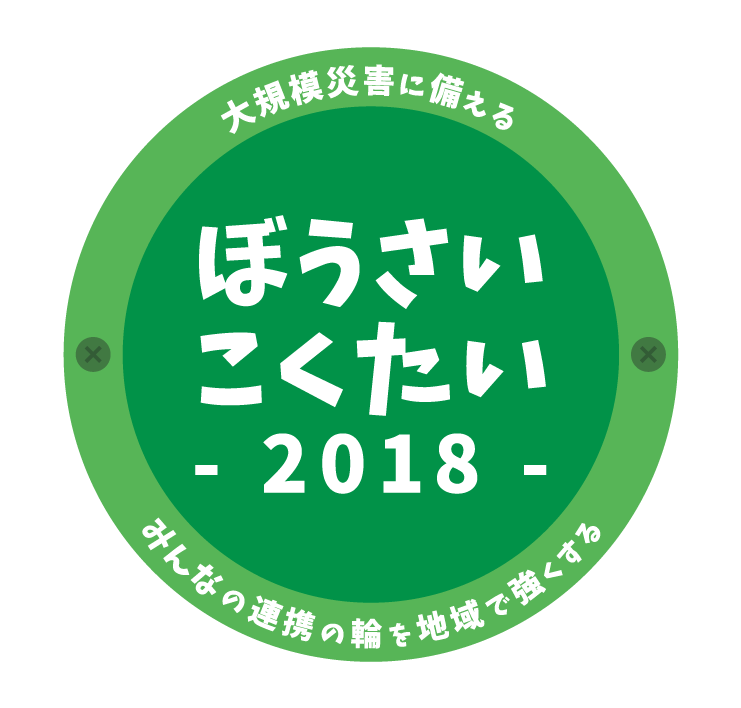 